スマート・テロワール協会地域活動支援事業参加申込書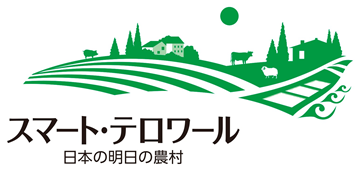 活動詳細については複数行で入力されても構いません活動内容の理解を深めるための資料がありましたら添付して下さいこの申込書に記入のうえ、mail@smart-terroir.com 宛お送りください申込者情報区分区分　　● 団体申込者情報団体名団体名認定NPO法人信州まちづくり研究会申込者情報個人名個人名申込者情報団体代表者名団体代表者名安江高亮申込者情報住所住所長野県北佐久郡立科町芦田2076-1申込者情報E-mailE-mail申込者情報電話電話申込者情報活動地域活動地域長野県東信地域活動概要活動概要活動概要活動詳細活動詳細目指す姿スマート・テロワール活動詳細活動詳細達成時期2050年活動詳細活動詳細マイルストン2030年にモデルができる活動詳細活動詳細重点課題理解者の拡大とチャレンジャーの創出活動詳細活動詳細進捗状況理解者の拡大段階活動詳細活動詳細協力者NPO会員。努力している会員が３名ほどいるが、自分のことで一杯活動詳細活動詳細総予算￥550,000円支援希望形態支援希望形態支援希望形態● 資金支援　● 助言支援　支援希望額支援希望額支援希望額￥500,000円